Действующие лица Д – брат Деда Мороза.М – Дед Мороз.С – сыщик.А – Айболит.З – Знайка.Т – тараканы.И 1, 2, 3, 4, 5 – инопланетяне.Сн – Снегурочка.Вбегает дед из двери и вопит (звучит музыка «4 таракана»), за ним бегут тараканы и сверчок, по дороге «избивают» зрителей.Д. Замучили меня эти проклятые насекомые, житья от них нет. Раньше всё песни пели, а сейчас агрессивные стали, на всех моих гостей бросаются. Это съели, это съели… (показ). Что же делать? Скоро мой брат, Дед Мороз, приедет, а он этих тварей не любит. Повернётся, чего доброго, да и уедет, с кем тогда я на праздник к ребятам пойду? Ох, ох, ох! (тараканы буйствуют)Д. О, вспомнил, мне ведь брат рацию для связи оставил. Использовать её что ли? Но как? (крутит, вертит) Тут две кнопки, какую нажимать? (нажимает одну, играет очень громкая музыка, дед падает от страха, тараканы радуются и танцуют) Нажму я другую.М. Я - Мороз. Я - Мороз. Приём.Д. Здравствуй, братец, мой дорогой! Как здоровье? Как поживаешь?М. Живу хорошо. Скоро приеду. Приём.Д. Братец, ты уж меня извини, но ты, наверное, не захочешь приехать!М. Почему? Приём!Д. Поселилась у меня компания - 4 таракана и сверчок. Житья от них нет! Что делать, не знаю?М. Да я этого не люблю. (М-м-м). Хорошо, высылаю тебе гениального сыщика. Он парень способный, авось разберётся. Приём!Д. Прекрасно. Жду. (Музыка)(Через зал бежит сыщик с лупой, всех обнюхивает, рассматривает)С. Так, в чём дело? Вызывали?Д. Да, вызывали. Понимаете, поселилась у меня компания, житья не даёт. Что делать? Не знаю.С. (что-то пишет и поёт) Наша служба и опасна и трудна…Д. Да Вы меня не слушаете вовсе.С.Тихо! (осматривает деда в лупу) Я составляю план действий (пишет и поёт долго)За печкой хруст.С. Готово!Д. А что за план?С. Нападать, нападать и ещё раз нападать!Д. Ну давайте попробуем.Дед и Сыщик нападают несколько раз. Тараканы отстреливаются, потом попадают в сыщика, он падает.Д. Ой, что это с вами? Убили! Горе -то какое! Что же мне делать? Ещё одно несчастье на мою голову! (дед берёт медицинскую энциклопедию и читает) А понял!Мороз! Мороз! Приём! С вашим сыщиком несчастье, его тараканы ранили.М. Что с ним? Приём!Д.У него колото-рваная рана с гипертрофированным абсцессом. Проникающее ранение мягких тканей. Черепно-мозговая травма и сотрясение головного мозга.М. О! Какой ужас! Какая досада! А я так на него надеялся. Ну ладно, посылаю Айболита. Встречайте. Приём!Д. Жду! (музыка, идёт Айболит, раздаёт градусники и грелки ,потом собирает, поднимается на сцену, даёт тараканам витамины, за печкой хруст)А. Что случилось, чем я могу вам помочь? Кто у вас тут больной?Д. Да вот он больной! (показывает) - Сыщик. Его тараканы в неравном бою подстрелили.А. Так, так! (лечит), сыщик оживает: Воды! Воды!С. Ну всё моя энергия кончилась, ничего я с этими насекомыми сделать не могу (уползает)Д. Доктор, может быть, вы что-нибудь сделаете?А. Ну, не знаю. Я привык работать с большими залами. А это что? Мелочь какая-то! (крутит головой и видит зал) О, я сейчас вас всех вылечу! Здоровые есть? Значит, будете ещё здоровее. Приготовились, встали, сейчас у вас начнут крутиться головы, вращаться ноги, руки, носы, уши! Это хорошо! Вы только не сопротивляйтесь! Итак, повторяйте за мной! (музыка)А. Так, я своё дело сделал! Все здоровы и веселы! А я что-то устал, отдохну немного (садится к сыщику)Д. Мороз! Мороз! Что делать? Что делать? Тараканы живы и здоровы (высовываются). А от пилюлей Айболита ещё и растолстели. Сыщик ранен, врач устал! Приём!М. М-м-м! У меня есть ещё один человек, который всё знает. Это Знайка. Посылаю его. (Музыка)З. Так! Что случилось? В чём дело?Д. Да, вот поселились гости нежданные, негаданные, не знаю, как с ними бороться.З. (заглядывает за печку) Это  класс насекомые, отряд членистоногие.Д. Что же делать?З. Их выгоняют дихлофосом.Д. Да они его уже весь съели.З. А ещё холодом.Д. Точно! Давайте попробуем (завывание ветра, все, кроме тараканов стучат зубами)Т. Хорошо! Хоть помещение проветрили!З. Не уходят! Тяжёлый случай. Я подготовлю об этом научный доклад. Мне нужно 2 дня!Д. Да, но ведь скоро новый год! Брат  Мороз должен приехать.З. Сожалею, но ничего больше сделать не могу!Д. Мороз! Мороз! Что делать, опять неудача.М. Не расстраивайся. Высылаю тебе нашу внучку Снегурочку. (Музыка, танец Снегурочки)Сн. Здравствуй, дедушка Морозик! Чем тебе помочь?Д. Не знаю, чем ты мне можешь помочь, внученька. Разве, что поплачешь вместе со мной. Надоели эти проклятые членистоногие. (Плачет)Сн. Что ты дедушка Морозик! Я помогу тебе. У меня же есть волшебная палочка! Мне её дед Мороз дал. Специально. Посмотри, какая она красивая! Она всё может! Ну-ка показывай, где живут твои разбойники? (показывает) Ты знаешь, дедушка, по-моему, это заколдованные люди. Давай попробуем заклинание от колдовства.Сн.и Д. Если добрые вы люди, покажитесь!            Если злые - в снег оборотитесь! Раз, два, три! (музыка) Тараканы превращаются в инопланетян.И1. Здравствуйте дедушка Морозик и Снегурочка! Здравствуйте все (к тем, кто на сцене). Мы прилетели к вам с далёкой планеты созвездия Альфа-Центавра. Наша планета зовётся - Праздник!И2. На нашей планете собрано большое количество праздников с разных планет. Есть у нас и Марсианские гулянья и Зарянки с Венеры и праздники гор Луны.И3. Но у нас нет ни одного праздника с вашей  планеты.И4. Вот мы и прилетели сюда узнать ваши праздники. Встретились мы с разными людьми, все нас боятся, шарахаются. Неужели мы такие страшные?И5. Вот мы и подумали, что надо стать кем-то знакомым, чтобы нас не боялись. Вот мы и превратились в тараканов и сверчка!И1. А дедушка Морозик нас травить чем-то начал. У нас до сих пор неприятный привкус во рту от этой гадости. (Плюют)И2. Что же нам оставалось, мы защищались, как моглиИ3. Ну, вот теперь вы всё знаете. Делайте с нами, что хотите.Сн. Дедушка, ну что же ты так! Не разобрался! И сразу травить их  начал.Д. Да разве я знал, что такое дело?Сн. Ну что же нам теперь делать?Д. Я знаю, что. Уважаемые инопланетяне, я прошу у вас прощения. Поедем все на праздник к ребятам.И. С удовольствием.Ведущие ходят по сцене.В1. Пора праздник начинать, а гостей всё нет и нет.В2. Да вот и они! (Музыка)Сн. Здравствуйте, ребята! Долго мы добирались к вам. А дедушки Мороза ещё не было? Давайте его позовём. (Появляется дед Мороз)М.Здравствуйте, ребята! Здравствуйте брат, внученька и вы, гости дорогие. Ну как дела, братец?Д. Да вот, брат, помогла внученька-то. Оказывается, это инопланетяне, а не тараканы. Они праздник посмотреть прибыли и записать его. А я их дихлофосом.М. Хорошо, что так всё закончилось. Приветствую вас, гости инопланетные! Добро пожаловать к нам на праздник! Тем более, что он сегодня весёлый будет. Будут игры, конкурсы и концерт, конечно! Ребята вы готовы?Конец!ГБОУ ШКОЛА № 1362Зимняя сказкаСценарий новогоднего праздникаКолганова н.в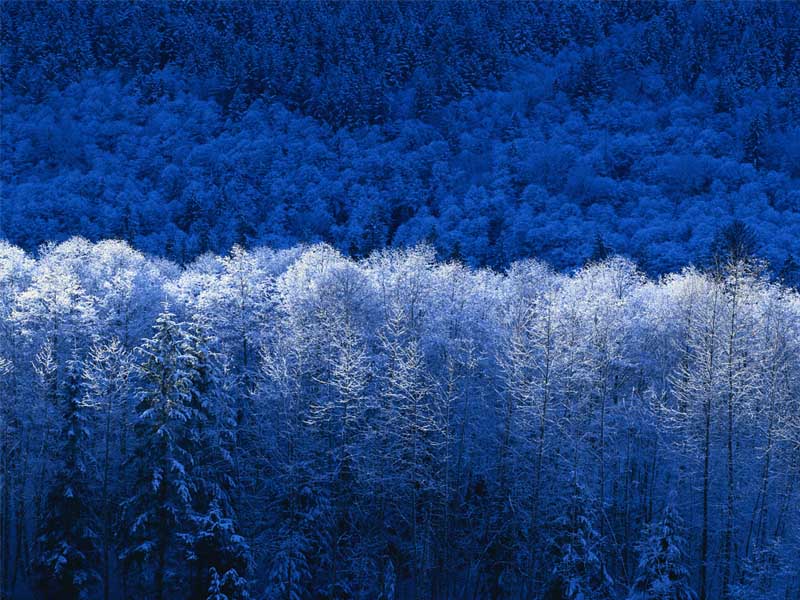 2015 год